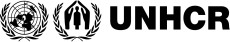 ITB NO – 2022 /SOP/SCU/ITB/005ANNEX – ACALENDAR OF ACTIVITIES Please note: The calendar of activities tentatively provides an indication of the time scheduled for the tender’s activities. However, UNHCR reserves the right to change the dates of the activities if required.S/N.Activities1.28/07/2022 -15/08/2022Public advertisement date of the ITB tender and closing date of tendering.2.01/08/2022 – 05/08/2022 Receiving of inquiries and requests for clarifications from bidders3.15/08/2022Tender Advertisement closing date4.16/08/2022 – 18/08/2022Opening of the received Bids.5.19/08/2022 – 22/08/2022Technical and Financial evaluation process of the Bids.6.23/08/2022- 26/08/2022Contract Approval /Award Decision 7.29/08/2022 – 02/09/2022Award of Contract to the successful bidder (s).